Dotazník pro uchazeče o ocenění 
Ambasador kvality České republiky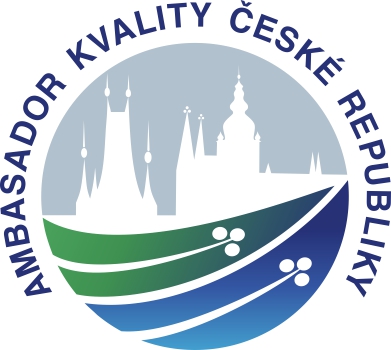 Základní informace o společnostiInformace o plnění jednotlivých kritériíVyplněný dotazník zašlete do 30. 9. na email sekretariat@csq.czNázev společnostiPrávní formaAdresa sídla společnostiHlavní předmět podnikáníObor působeníMise (základní účel existence společnosti)Počet pracovníkůKritériumKomentář k plnění jednotlivých kritérií, případně odkaz na důkazyBodové hodnocení – vyplňuje hodnotitelZákladní ekonomické ukazatele (váha 10%)Základní ekonomické ukazatele (váha 10%)Výnosy v relaci k počtu pracovníků 
(trend za poslední 3 roky)Náklady v relaci k počtu pracovníků 
(trend za poslední 3 roky)Rentabilita tržeb 
(trend za poslední 3 roky)Ocenění za kvalitu (váha 25%)Ocenění za kvalitu (váha 25%)Certifikáty ISO 9001 či jiné certifikáty pro oblast managementu kvalityCertifikáty ISO 14001, 
ISO 45001/OHSAS 18001, ISO 50001 Ostatní certifikáty pro systémy managementuZapojení do Národní ceny kvalityJiná ocenění na národní 
i mezinárodní úrovni týkající se kvalityPočet držitelů personálních certifikátů Manažer a Auditor kvality (absolutní počet) Personální ocenění pracovníků organizace (Manažer kvality roku, Cena A. Žaludové a další)Jiné personální certifikáty na národní a mezinárodní úrovni (z oblasti managementu kvality)Aktivity na podporu kvality (30%)Aktivity na podporu kvality (30%)Členství v mezinárodních nebo národních organizacích zaměřených na oblast kvality, excelence, CSR, inovace (EOQ,  EFQM, ASQ, ČSJ, Byznys pro společnost,…..)Organizování konferencí (seminářů, kulatých stolů) na téma podpory kvalityÚčast vlastních pracovníků na odborných akcích pořádaných jinými organizacemi (např. ČSJ – Evropský  týden kvality,  Měsíc kvality v ČR, akce poboček ČSJ a akce jiných organizací podporujících nástroje a systémy kvality)Lektorská činnost zaměstnancůVydávání publikací zaměřených na kvalituSpolupráce se školami, besedy s žáky a studenty ve školách Případné další aktivity pro podporu kvalityUdržitelný rozvoj, ochrana životního prostředí, 
vztah ke společnosti, kvalita života (20%)Udržitelný rozvoj, ochrana životního prostředí, 
vztah ke společnosti, kvalita života (20%)Má organizace povědomí o potřebách všech důležitých zainteresovaných stran? Jak na tyto potřeby reaguje?
Vede dialog se  zaměstnanci?Je organizace aktivně zapojena do aktivit k ochraně životního prostředí  (např. spolupráce se školami, účast pracovníků  na akcích jako čištění řek,  výsadba stromků v lesích apod.)?Vyvíjí organizace aktivity (např. formou nadační aktivity) na podporu zdravotně postižených a hendikepovaných?Podílí se (nebo se podílela) organizace  na národním projektu Udržitelného rozvoje (17 cílů SDGs –Sustainable Development Goals)?Účastní se  organizace na zlepšování života obyvatel v místě jejího  působení (komunita a podpora jejího vzdělávání, rozvoje infrastruktury, podpora projektů celospolečenského významu)Přezkoumává organizace pravidelně soulad s právními a dalšími požadavky v oblasti ochrany životního prostředí? Ochrana a podpora zákazníků (15%)Ochrana a podpora zákazníků (15%)Jak získává organizace informace od zákazníků 
o kvalitě svých produktů či služeb? (např. dotazníková šetření, besedy se zákazníky na výstavách a veletrzích, dny otevřených dveří). Jaké jsou trendy spokojenosti zákazníků (min. za poslední 3 roky)?Jak organizace informuje své zákazníky (stávající 
i budoucí) o svých inovačních aktivitách a nových produktech?Jak řeší organizace případné reklamace od zákazníků? 
Řešila někdy soudně spory se zákazníky? 
S jakými výsledky a opatřeními?Jaký je podíl reklamací?Prostor pro možné rozšíření odpovědí na jednotlivé otázky/oblasti: